LIGUE ……OCCITANIE………………………………………………………………..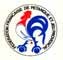 COMITÉ	………DE L’AUDE………………………………………………………….ASSOCIATIONDénomination :……………………………………………………N°……………………N° Agrément	PréfectureN° Agrément	Jeunesse et SportsN° Affiliation	ComitéAdresse : ……………………………………………………………………………………Code postal : …………..Ville …………………………………………………………….……/……../……../……../……..	ÉMAIL……………………………….COMPOSITION DU BUREAUNom	Prénom	N°de Licence	Président Vice PrésidentSecrétaire Gl Secrétaire AdjtTrésorier Gl Trésorier AdjtMembresCourrier adressé à :…………………………………………………………………………..Adresse :……………………………………………………………………………………..Code postal : ………Ville………………………………...………/……/……/….../……02/11/2021	FÉDÉRATION FRANÇAISE DE PÉTANQUE ET JEU PROVENÇALAgréée par le Ministère de la Jeunesse et SportsSiège Social : 13, rue Trigance-13002 MARSEILLEFICHE SIGNALÉTIQUE D’UNE ASSOCIATION